ПРИКАЗ_______________                                                                  № _____________ЯкутскОб утверждении Порядка предоставления субсидии на увеличение уставного фонда ГУП «Жилищно-коммунальное хозяйство Республики Саха (Якутия)» на возмещение затрат, связанных со строительством объекта «Полигон размещения твердых коммунальных отходов в городе Якутске»В соответствии с подпунктом 2 пункта 2, пунктом 3 статьи 78, 78.5 Бюджетного кодекса Российской Федерации, постановлением Правительства Российской Федерации от 25.10.2023 N 1782 «Об утверждении общих требований к нормативным правовым актам, муниципальным правовым актам, регулирующим предоставление из бюджетов субъектов Российской Федерации, местных бюджетов субсидий, в том числе грантов в форме субсидий, юридическим лицам, индивидуальным предпринимателям, а также физическим лицам - производителям товаров, работ, услуг и проведение отборов получателей указанных субсидий, в том числе грантов в форме субсидий», постановлением Правительства Республики Саха (Якутия) от 29.02.2016 № 58 «Об определении исполнительных органов государственной власти Республики Саха (Якутия) уполномоченными на принятие актов, утверждающих порядки предоставления субсидий по статье 78 Бюджетного кодекса Российской Федерации» п р и к а з ы в а ю:1.	 Утвердить Порядок предоставления из государственного бюджета Республики Саха (Якутия) субсидии на увеличение уставного фонда ГУП «Жилищно-коммунальное хозяйство Республики Саха (Якутия)» на возмещение затрат, связанных со строительством объекта «Полигон размещения твердых коммунальных отходов в городе Якутске», согласно приложению к настоящему приказу.2. 	Департаменту коммунального комплекса, энергоэффективности и административной работы (Кирсанов А.Е.):2.1. 	в течение 3-х рабочих дней направить настоящий приказ на государственную регистрацию в Департамент по государственно-правовым вопросам Администрации Главы Республики Саха (Якутия) и Правительства Республики Саха (Якутия);2.2.	 в 7-дневный срок после дня первого официального опубликования направить копию настоящего приказа в Управление Министерства юстиции Российской Федерации по Республике Саха (Якутия).3. Контроль за исполнением настоящего приказа оставляю за собой.Утвержденприказом Министерстважилищно-коммунальногохозяйства и энергетикиРеспублики Саха (Якутия)от «____» _______________ 2024 г. №________-ОДПорядок предоставления субсидии на увеличение уставного фонда ГУП «Жилищно-коммунальное хозяйство Республики Саха (Якутия)» на возмещение затрат, связанных со строительством объекта «Полигон размещения твердых коммунальных отходов в городе Якутске»I. Общие положения о предоставлении субсидии1.1. Настоящий Порядок разработан в соответствии с подпунктом 2 пункта 2, пунктом 3 статьи 78, 78.5 Бюджетного кодекса Российской Федерации, постановлением Правительства Российской Федерации от 25.10.2023 N 1782 
«Об утверждении общих требований к нормативным правовым актам, муниципальным правовым актам, регулирующим предоставление из бюджетов субъектов Российской Федерации, местных бюджетов субсидий, в том числе грантов в форме субсидий, юридическим лицам, индивидуальным предпринимателям, а также физическим лицам - производителям товаров, работ, услуг и проведение отборов получателей указанных субсидий, в том числе грантов в форме субсидий», распоряжением Правительства Республики Саха (Якутия) от 25.08.2020 № 735-р «О программе строительства объекта «Полигон размещения твердых коммунальных отходов в г. Якутске Республики Саха (Якутия)».1.2. Понятия, используемые в настоящем Порядке:субсидия - бюджетные средства, предоставляемые на безвозмездной и безвозвратной основе на увеличение уставного фонда ГУП «Жилищно-коммунальное хозяйство Республики Саха (Якутия)» на возмещение затрат, связанных со строительством объекта «Полигон размещения твердых коммунальных отходов в городе Якутске»;министерство - главный распорядитель бюджетных средств государственного бюджета Республики Саха (Якутия), до которого в соответствии с бюджетным законодательством Российской Федерации как получателю бюджетных средств доведены в установленном порядке лимиты бюджетных обязательств на предоставление субсидии в лице Министерства жилищно-коммунального хозяйства и энергетики Республики Саха (Якутия);получатель субсидии - Государственное унитарное предприятие «Жилищно-коммунальное хозяйство Республики Саха (Якутия) согласно распоряжению Правительства Республики Саха (Якутия) от 25.08.2020 № 735-р «О программе строительства объекта «Полигон размещения твердых коммунальных отходов в г. Якутске Республики Саха (Якутия)».1.3. Целью предоставления субсидии из государственного бюджета Республики Саха (Якутия) является увеличение уставного фонда ГУП «Жилищно-коммунальное хозяйство Республики Саха (Якутия)» на возмещение затрат, связанных со строительством объекта «Полигон размещения твердых коммунальных отходов в городе Якутске»;1.4. Предоставление субсидий организациям осуществляется в пределах бюджетных средств, предусмотренных Законом Республики Саха (Якутия) о государственном бюджете Республики Саха (Якутия) на соответствующий финансовый год и плановый период, в соответствии со сводной бюджетной росписью государственного бюджета Республики Саха (Якутия) и в пределах лимитов бюджетных обязательств, доведенных Министерства.1.5. Сведения о субсидиях размещаются на едином портале бюджетной системы Российской Федерации в информационно-телекоммуникационной сети «Интернет» (далее - единый портал) не позднее 15-го рабочего дня, следующего за днем принятия Закона Республики Саха (Якутия) от 5 декабря 2023 г. 2678-З N 31-VII «О государственном бюджете Республики Саха (Якутия) на 2024 год и на плановый период 2025 и 2026 годов».II. Условия и порядок предоставления субсидии2.1. Требования, которым должен соответствовать получатель на первое число месяца подачи получателем заявления в Министерство на предоставление субсидии:а) получатель не должен являться иностранным юридическим лицом, в том числе местом регистрации которого является государство или территория, включенные в утверждаемый Министерством финансов Российской Федерации перечень государств и территорий, используемых для промежуточного (офшорного) владения активами в Российской Федерации (далее - офшорные компании), а также российским юридическим лицом, в уставном (складочном) капитале которого доля прямого или косвенного (через третьих лиц) участия офшорных компаний в совокупности превышает 25 процентов (если иное не предусмотрено законодательством Российской Федерации); при расчете доли участия офшорных компаний в капитале российских юридических лиц не учитывается прямое и (или) косвенное участие офшорных компаний в капитале публичных акционерных обществ (в том числе со статусом международной компании), акции которых обращаются на организованных торгах в Российской Федерации, а также косвенное участие таких офшорных компаний в капитале других российских юридических лиц, реализованное через участие в капитале указанных публичных акционерных обществ;б) получатель не должен находиться в перечне организаций и физических лиц, в отношении которых имеются сведения о причастности к экстремистской деятельности или терроризму;в) получатель не должен находиться в составляемых в рамках реализации полномочий, предусмотренных главой VII Устава ООН, Советом Безопасности ООН или органами, специально созданными решениями Совета Безопасности ООН, перечнях организаций и физических лиц, связанных с террористическими организациями и террористами или с распространением оружия массового уничтожения;г) получатель не должен получать средства из государственного бюджета Республики Саха (Якутия) на основании иных нормативных правовых актов Российской Федерации (нормативных правовых актов Республики Саха (Якутия), муниципальных правовых актов) на цели, указанные в пункте 1.3 настоящего Порядка.д) получатель не является иностранным агентом в соответствии с Федеральным законом от 14 июля 2022 г. № 255-ФЗ «О контроле за деятельностью лиц, находящихся под иностранным влиянием».2.2. Для получения субсидии получатель подает в Министерство заявление о предоставлении субсидии по форме согласно приложению № 1 к настоящему Порядку.2.3. К заявлению прилагаются:а) справка подтверждающая, что получатель не является иностранным юридическим лицом, в том числе местом регистрации которого является государство или территория, включенные в утверждаемый Министерством финансов Российской Федерации перечень государств и территорий, используемых для промежуточного (офшорного) владения активами в Российской Федерации (далее - офшорные компании), а также российским юридическим лицом, в уставном (складочном) капитале которого доля прямого или косвенного (через третьих лиц) участия офшорных компаний в совокупности превышает 25 процентов (если иное не предусмотрено законодательством Российской Федерации); при расчете доли участия офшорных компаний в капитале российских юридических лиц не учитывается прямое и (или) косвенное участие офшорных компаний в капитале публичных акционерных обществ (в том числе со статусом международной компании), акции которых обращаются на организованных торгах в Российской Федерации, а также косвенное участие таких офшорных компаний в капитале других российских юридических лиц, реализованное через участие в капитале указанных публичных акционерных обществ;б) справка о том, что получатель не находится в перечне организаций и физических лиц, в отношении которых имеются сведения о причастности к экстремистской деятельности или терроризму;в) справка о том, что получатель не находится в составляемых в рамках реализации полномочий, предусмотренных главой VII Устава ООН, Советом Безопасности ООН или органами, специально созданными решениями Совета Безопасности ООН, перечнях организаций и физических лиц, связанных с террористическими организациями и террористами или с распространением оружия массового уничтожения;г) справка за подписью руководителя организации о том, что получатель не получает средства из государственного бюджета Республики Саха (Якутия) на основании иных нормативных, правовых актов на цели, указанные в пункте 1.3 настоящего Порядка, на первое число месяца подачи заявления, согласно приложению № 2 к настоящему Порядку;д) справка о том, что получатель не является иностранным агентом в соответствии с Федеральным законом от 14 июля 2022 г. N 255-ФЗ «О контроле за деятельностью лиц, находящихся под иностранным влиянием»;е) копии документов, подтверждающих фактические расходы получателя, связанные со строительством объекта «Полигон размещения твердых коммунальных отходов в городе Якутске» (платежные поручения, а также акт выполненных работ или акт оказания услуг или акт приемки-передачи или акт о приемке выполненных работ по форме КС-2 и справка о стоимости выполненных работ и затрат по форме КС-3 или накладная или счет-фактура или универсальный передаточный документ или кассовый чек или товарный чек или бланк строгой отчетности или квитанция к приходному кассовому ордеру).2.4. Министерство в течение 3 (трех) рабочих дней со дня получения заявления и документов, указанных в пункте 2.3 настоящего Порядка, проверяет их и принимает решение о предоставлении (отказе) субсидии.2.5. Решение о предоставлении субсидии оформляется приказом Министерства.2.6. Основаниями для отказа получателю в предоставлении субсидии являются:а) несоответствие представленных получателем субсидии документов требованиям, установленным в пункте 2.1, или непредставление (представление не в полном объеме) указанных в пункте 2.3 настоящего Порядка;б) установление факта недостоверности сведений, содержащихся в представленных документах.При непредставлении получателем каких-либо документов Министерство в день получения запрашивает их у получателя, который в течение 3 (трех) календарных дней с момента получения запроса должен предоставить их в Министерство.2.7. В случае отказа в предоставлении субсидии Министерство в течение 3 (трех) рабочих дней со дня принятия решения об отказе направляет получателю письменное уведомление об отказе в предоставлении субсидии.2.8. Министерство в течение 2 (двух) рабочих дней со дня принятия решения о предоставлении субсидии подписывает с получателем соглашение о предоставлении субсидии из государственного бюджета Республики Саха (Якутия) в соответствии с типовой формой, установленной Министерством финансов Республики Саха (Якутия).2.9. Субсидия предоставляется в пределах лимитов бюджетных обязательств на предоставление субсидии на соответствующий финансовый год (соответствующий финансовый год и плановый период), доведенных в установленном порядке до Министерства.2.10. Результат предоставления субсидии должен быть конкретными, измеримыми, с указанием в соглашениях точной даты завершения и конечного значения результатов (конкретной количественной характеристики итогов).Результатом предоставления субсидии является увеличение уставного фонда, зарегистрированное в ЕГРЮЛ.2.11. В соглашение должно быть включены следующие требования:а) в случае уменьшения Министерству ранее доведенных лимитов бюджетных обязательств, указанных в пункте 2.9 настоящего Порядка, приводящего к невозможности предоставления субсидии в размере, определенном в соглашении, Министерство и получатель субсидии заключают дополнительное соглашение к соглашению на новых условиях, при недостижении согласия по новым условиям заключают дополнительное соглашение о расторжении соглашения в порядке и на условиях, установленных в типовой форме дополнительного соглашения, утвержденной приказом Министерства финансов Республики Саха (Якутия).б) наличие расчетных или корреспондентских счетов, открытых получателям субсидий в учреждениях Центрального банка Российской Федерации или кредитных организациях (за исключением субсидий, подлежащих в соответствии с бюджетным законодательством Российской Федерации казначейскому сопровождению);2.12. Министерство перечисляет денежные средства не позднее 10-го рабочего дня, следующего за днем принятия решения о предоставлении субсидии на расчетные или корреспондентские счета, открытые получателем субсидий в учреждениях Центрального банка Российской Федерации или кредитных организациях, которые устанавливаются Соглашением.2.13. Субсидия предоставляется на увеличение уставного фонда ГУП «Жилищно-коммунальное хозяйство Республики Саха (Якутия)» на возмещение затрат, связанных со строительством объекта «Полигон размещения твердых коммунальных отходов в городе Якутске».2.14. Перечнем мероприятий, в целях возмещения которых предоставляется субсидия, являются затраты, связанные со строительством объекта «Полигон размещения твердых коммунальных отходов в городе Якутске».2.15. Субсидия может быть направлена на:а) погашение основного долга и процентов по заемным средствам;б) закуп, хранение и перевозку топливно-энергетических ресурсов и продукции производственно-технического назначения;в) покупку электрической энергии;г) заработную плату и связанные с ней обязательные платежи.2.16. Порядок и сроки возврата субсидии в государственный бюджет Республики Саха (Якутия) в случае нарушения условий предоставления субсидии определены в разделе IV Порядка.III. Требования к отчетности3.1. Получатель субсидии ежеквартально, в течение первых 5 (пяти) рабочих дней месяца, следующего за отчетным кварталом, предоставляет в Министерство отчет о достижении значений результатов предоставления субсидии и характеристик (при установлении характеристик), об осуществлении расходов, источником финансового обеспечения которых является субсидия, по формам, определенным типовой формой соглашения, установленной Министерством финансов Республики Саха (Якутия) за исключением субсидии, предоставляемой в порядке возмещения недополученных доходов и (или) возмещения затрат.3.2. Министерство в течение 10 (десяти) рабочих дней с момента предоставления получателем отчетов, указанных в пункте 4.1 настоящего Порядка, производит оценку эффективности использования субсидии.3.3. Министерство вправе устанавливать в соглашении о предоставлении субсидии сроки и формы представления получателем дополнительной отчетности.IV. Требования об осуществлении контроля (мониторинга)за соблюдением условий и порядка предоставлениясубсидий и ответственности за их нарушение4.1. Министерство проводит проверку соблюдения получателем субсидии порядка и условий предоставления субсидий, в том числе в части достижения результатов предоставления субсидии, а также о проверке органами государственного (муниципального) финансового контроля в соответствии со статьями 268.1 и 269.2 Бюджетного кодекса Российской Федерации.4.2. Министерство проводит мониторинг достижения результатов предоставления субсидии исходя из достижения значений результатов предоставления субсидии, определенных соглашением, и событий, отражающих факт завершения соответствующего мероприятия по получению результата предоставления субсидии (контрольная точка), в порядке и по формам, которые установлены Министерством финансов Российской Федерации.4.3. При установлении Министерством или в случае получения от органа государственного финансового контроля информации о факте (-ах) нарушения получателем порядка и условий предоставления субсидии, предусмотренных настоящим Порядком, в том числе указания в представленных документах недостоверных сведений или при недостижении плановых значений результата предоставления субсидии, субсидия и средства, полученные на основании договоров, заключенных с получателями субсидии, подлежат возврату в государственный бюджет Республики Саха (Якутия). Министерство направляет получателю требование о добровольном возврате субсидии и средств, полученных на основании договоров, заключенных с получателями субсидии, с указанием суммы возврата. Организация в течение 30 (тридцати) календарных дней со дня получения требования обязана вернуть средства субсидии в государственный бюджет Республики Саха (Якутия).4.4. В случае образования у получателя неиспользованного в отчетном финансовом году остатка субсидии и отсутствия решения Министерства о наличии потребности в указанных средствах, принятого по согласованию с Министерством финансов Республики Саха (Якутия), субсидия подлежит возврату в государственный бюджет Республики Саха (Якутия) в соответствии с бюджетным законодательством Российской Федерации.4.5. При невозврате получателем средств субсидии в государственный бюджет Республики Саха (Якутия), Министерство принимает меры по их взысканию в судебном порядке.________________________Приложение № 1к Порядку предоставления субсидии на увеличение уставного фонда ГУП «Жилищно-коммунальное хозяйство Республики Саха (Якутия)» на возмещение затрат, связанных со строительством объекта «Полигон размещения твердых коммунальных отходов в городе Якутске»ЗАЯВЛЕНИЕо предоставлении Субсидии______________________________________________________________(наименование Получателя, ИНН, КПП, адрес)в соответствии с Порядком предоставления субсидии на увеличение уставного фонда ГУП «Жилищно-коммунальное хозяйство Республики Саха (Якутия)» на возмещение затрат, связанных со строительством объекта «Полигон размещения твердых коммунальных отходов в городе Якутске», утвержденным приказом Министерства жилищно-коммунального хозяйства и энергетики Республики Саха (Якутия) от «____» _____________ 2024 г. № ______-ОД (далее - Порядок), просит предоставить субсидию в размере _______________________________________________рублей,                    сумма цифрами (сумма прописью) в целях ________________________________________________________________                                         (целевое назначение субсидии)Опись документов, предусмотренных пунктом 2.3. Порядка, прилагается.Приложение: на _____ л. в ед. экз.Получатель________________(подпись)	_______________________(расшифровка подписи)	_______________________(должность)М.П."____" ______________ 20____ г.Приложение № 2к Порядку предоставления субсидии на увеличение уставного фонда ГУП «Жилищно-коммунальное хозяйство Республики Саха (Якутия)» на возмещение затрат, связанных со строительством объекта «Полигон размещения твердых коммунальных отходов в городе Якутске»СправкаЯ, _____________________________________________________________,руководитель ____________________________________________________(наименование получателя)настоящим подтверждаю, что не получаю средства из государственного бюджета Республики Саха (Якутия) на основании иных нормативных правовых актов Российской Федерации, нормативных правовых актов Республики Саха (Якутия, муниципальных правовых актов на цели, указанные в пункте 1.3 Порядка предоставления субсидии на увеличение уставного фонда ГУП «Жилищно-коммунальное хозяйство Республики Саха (Якутия)» на возмещение затрат, связанных со строительством объекта «Полигон размещения твердых коммунальных отходов в городе Якутске», утвержденного приказом Министерства жилищно-коммунального хозяйства и энергетики Республики Саха (Якутия) от «_____» ____________2024 г. № ______-ОД.Руководитель организации ____________ /_______________________/М.П."____"_________________ 20____ г.Министерствожилищно-коммунальногохозяйства и энергетикиРеспублики Саха (Якутия)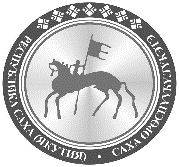 Саха Өрөспүүбүлүкэтинолорор дьиэҕэ, коммунальнайхаhаайыстыбаҕа уонна энергетикэҕэ министиэристибэтэМинистр ЖКХ и энергетики РС (Я)В.П. Емельянов